The Head/Director should complete this form and send to Director HRS cap@uq.edu.au the names and full contact details of five (5) eminent individuals able to assess the applicant’s performance in leadership in guiding the development of others, in major funding initiatives, contribution to knowledge and the beneficial application of knowledge, research program and team management, and intellectual leadership beyond his or her specific areas of research or creative activity. The nominated referees should be external, normally of professorial standing or equivalent and recognised as leaders in the field, able to comment on the international quality and impact of the applicant’s scholarship and original achievement. Nominations should include two referees from Australia and the remainder should be overseas nominees.  Include a short statement stating the reasons why each referee has been nominated, including the nominated referee’s expertise in the discipline area. These nominations must be different to those proposed by the applicant.  Heads must not nominate referees who are current members of the Professorial Promotions Committee and referees with whom the applicant has a personal, business or professional conflict of interest (actual or potential).  The nominated individuals may, at the discretion of the Professorial Confirmation and Promotions Committee, be invited to act as referees. The Committee retains the right to obtain information from referees as it deems appropriate in each case. Refer to PPL 5.80.14b, section 8 for further information.
Promotion to Professor 
Head/Director – Nomination of Referees Form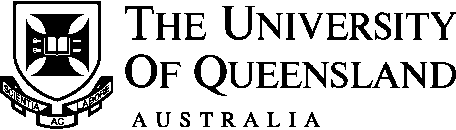 Name of CandidateSchool/CentreFaculty/InstituteTitleInitialsSurnameEmail* requiredDepartment/SchoolUniversityState/Country/CodeTelephoneExampleProfessorWSmithw.smith@cornell.eduDepartment of Mechanical and Aerospace EngineeringCornell UniversityIthaca NY  14853-1501  USA+1 333 355551Include a short statement outlining the reasons why each referee has been nominated, including the nominated referee’s expertise in the discipline area:Include a short statement outlining the reasons why each referee has been nominated, including the nominated referee’s expertise in the discipline area:Include a short statement outlining the reasons why each referee has been nominated, including the nominated referee’s expertise in the discipline area:Include a short statement outlining the reasons why each referee has been nominated, including the nominated referee’s expertise in the discipline area:Include a short statement outlining the reasons why each referee has been nominated, including the nominated referee’s expertise in the discipline area:Include a short statement outlining the reasons why each referee has been nominated, including the nominated referee’s expertise in the discipline area:Include a short statement outlining the reasons why each referee has been nominated, including the nominated referee’s expertise in the discipline area:Include a short statement outlining the reasons why each referee has been nominated, including the nominated referee’s expertise in the discipline area:Include a short statement outlining the reasons why each referee has been nominated, including the nominated referee’s expertise in the discipline area:2Include a short statement outlining the reasons why each referee has been nominated, including the nominated referee’s expertise in the discipline area:Include a short statement outlining the reasons why each referee has been nominated, including the nominated referee’s expertise in the discipline area:Include a short statement outlining the reasons why each referee has been nominated, including the nominated referee’s expertise in the discipline area:Include a short statement outlining the reasons why each referee has been nominated, including the nominated referee’s expertise in the discipline area:Include a short statement outlining the reasons why each referee has been nominated, including the nominated referee’s expertise in the discipline area:Include a short statement outlining the reasons why each referee has been nominated, including the nominated referee’s expertise in the discipline area:Include a short statement outlining the reasons why each referee has been nominated, including the nominated referee’s expertise in the discipline area:Include a short statement outlining the reasons why each referee has been nominated, including the nominated referee’s expertise in the discipline area:Include a short statement outlining the reasons why each referee has been nominated, including the nominated referee’s expertise in the discipline area:3Include a short statement outlining the reasons why each referee has been nominated, including the nominated referee’s expertise in the discipline area:Include a short statement outlining the reasons why each referee has been nominated, including the nominated referee’s expertise in the discipline area:Include a short statement outlining the reasons why each referee has been nominated, including the nominated referee’s expertise in the discipline area:Include a short statement outlining the reasons why each referee has been nominated, including the nominated referee’s expertise in the discipline area:Include a short statement outlining the reasons why each referee has been nominated, including the nominated referee’s expertise in the discipline area:Include a short statement outlining the reasons why each referee has been nominated, including the nominated referee’s expertise in the discipline area:Include a short statement outlining the reasons why each referee has been nominated, including the nominated referee’s expertise in the discipline area:Include a short statement outlining the reasons why each referee has been nominated, including the nominated referee’s expertise in the discipline area:Include a short statement outlining the reasons why each referee has been nominated, including the nominated referee’s expertise in the discipline area:4Include a short statement outlining the reasons why each referee has been nominated, including the nominated referee’s expertise in the discipline area:Include a short statement outlining the reasons why each referee has been nominated, including the nominated referee’s expertise in the discipline area:Include a short statement outlining the reasons why each referee has been nominated, including the nominated referee’s expertise in the discipline area:Include a short statement outlining the reasons why each referee has been nominated, including the nominated referee’s expertise in the discipline area:Include a short statement outlining the reasons why each referee has been nominated, including the nominated referee’s expertise in the discipline area:Include a short statement outlining the reasons why each referee has been nominated, including the nominated referee’s expertise in the discipline area:Include a short statement outlining the reasons why each referee has been nominated, including the nominated referee’s expertise in the discipline area:Include a short statement outlining the reasons why each referee has been nominated, including the nominated referee’s expertise in the discipline area:Include a short statement outlining the reasons why each referee has been nominated, including the nominated referee’s expertise in the discipline area:5Include a short statement outlining the reasons why each referee has been nominated, including the nominated referee’s expertise in the discipline area:Include a short statement outlining the reasons why each referee has been nominated, including the nominated referee’s expertise in the discipline area:Include a short statement outlining the reasons why each referee has been nominated, including the nominated referee’s expertise in the discipline area:Include a short statement outlining the reasons why each referee has been nominated, including the nominated referee’s expertise in the discipline area:Include a short statement outlining the reasons why each referee has been nominated, including the nominated referee’s expertise in the discipline area:Include a short statement outlining the reasons why each referee has been nominated, including the nominated referee’s expertise in the discipline area:Include a short statement outlining the reasons why each referee has been nominated, including the nominated referee’s expertise in the discipline area:Include a short statement outlining the reasons why each referee has been nominated, including the nominated referee’s expertise in the discipline area:Include a short statement outlining the reasons why each referee has been nominated, including the nominated referee’s expertise in the discipline area: